Fais un remue-méninge pour identifier ce que tu connais déjà sur le thème des ABEILLES. Rédige des mots-clés ou de courtes phrases.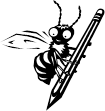 Puis, ajoute les informations que tu as apprises à la suite de tes lectures.QUESTIONSCE QUE JE SAISCE QUE JE SAISCE QUE J’AI APPRISQui?Quels individus ou quels groupes d’individus sont concernés par le thème?Quoi?Quels sont les aspects du thème? De quoi est-il question?Quand?De quelle période peut-on parler lorsque l’on traite du thème? (De nos jours, dans le passé, dans l’avenir, à quelle saison, etc.)QUESTIONSCE QUE JE SAISCE QUE JE SAISCE QUE J’AI APPRISPourquoi?Quels sont les enjeux du thème? Pourquoi s’en préoccupe-t-on?(Enjeux pour les individus, société, etc.) (Secteur, zone, pays, etc.)Où?Quels sont les endroits concernés par le thème?Comment?Quelles approches peut-on considérer pour la recherche? De quel point de vue se placer?(Historique, sociale, scientifique, etc.)